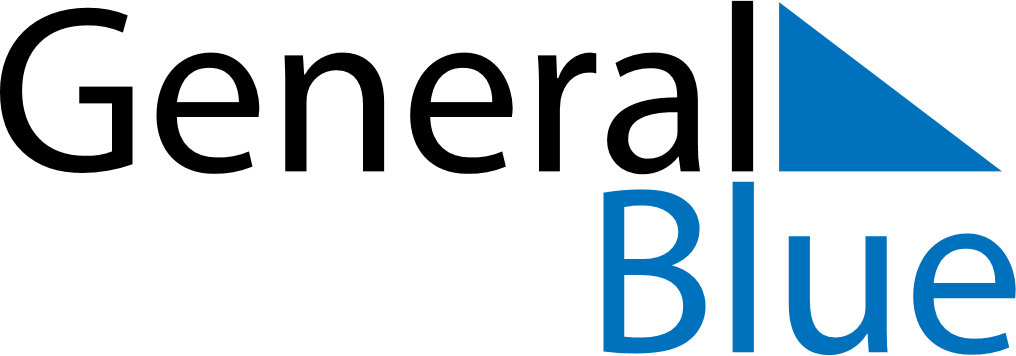 May 2023May 2023May 2023May 2023May 2023May 2023JamaicaJamaicaJamaicaJamaicaJamaicaJamaicaMondayTuesdayWednesdayThursdayFridaySaturdaySunday12345678910111213141516171819202122232425262728Labour Day293031NOTES